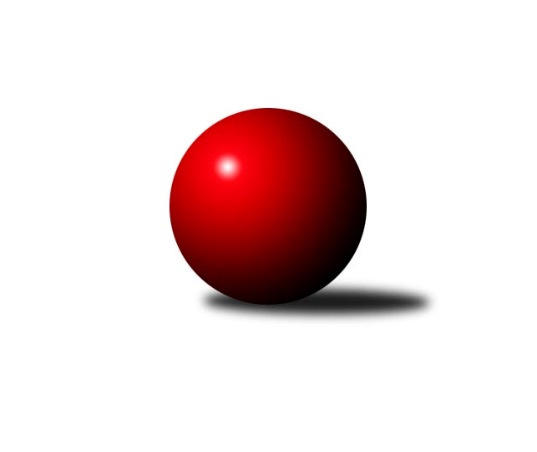 Č.7Ročník 2022/2023	1.6.2024 Meziokresní přebor-Bruntál, Opava 2022/2023Statistika 7. kolaTabulka družstev:		družstvo	záp	výh	rem	proh	skore	sety	průměr	body	plné	dorážka	chyby	1.	KK Rýmařov ˝C˝	7	5	0	2	45 : 25 	(19.0 : 13.0)	1641	10	1148	493	34.6	2.	TJ Sokol Chvalíkovice ˝B˝	7	5	0	2	42 : 28 	(20.5 : 15.5)	1599	10	1126	473	35.4	3.	TJ Břidličná ˝B˝	7	5	0	2	42 : 28 	(15.5 : 10.5)	1581	10	1121	460	40.7	4.	TJ  Břidličná ˝C˝	7	4	1	2	45 : 25 	(11.5 : 14.5)	1588	9	1122	466	35.7	5.	TJ Opava ˝D˝	7	3	1	3	37 : 33 	(17.0 : 19.0)	1588	7	1139	449	43.9	6.	KS Moravský Beroun B	7	3	0	4	33 : 37 	(17.5 : 16.5)	1538	6	1102	436	43.6	7.	TJ Horní Benešov ˝E˝	7	2	0	5	26 : 44 	(13.0 : 15.0)	1575	4	1117	458	49	8.	TJ Opava ˝E˝	7	0	0	7	10 : 60 	(8.0 : 18.0)	1466	0	1065	401	56.6Tabulka doma:		družstvo	záp	výh	rem	proh	skore	sety	průměr	body	maximum	minimum	1.	KK Rýmařov ˝C˝	3	3	0	0	28 : 2 	(9.0 : 3.0)	1619	6	1661	1583	2.	TJ  Břidličná ˝C˝	4	3	0	1	28 : 12 	(3.0 : 5.0)	1601	6	1624	1561	3.	TJ Sokol Chvalíkovice ˝B˝	3	3	0	0	22 : 8 	(12.0 : 6.0)	1599	6	1626	1585	4.	KS Moravský Beroun B	3	2	0	1	22 : 8 	(15.5 : 8.5)	1574	4	1600	1524	5.	TJ Břidličná ˝B˝	4	2	0	2	22 : 18 	(7.5 : 6.5)	1590	4	1695	1526	6.	TJ Horní Benešov ˝E˝	4	2	0	2	22 : 18 	(11.0 : 5.0)	1577	4	1715	1495	7.	TJ Opava ˝D˝	4	1	1	2	21 : 19 	(11.5 : 12.5)	1632	3	1711	1544	8.	TJ Opava ˝E˝	3	0	0	3	6 : 24 	(2.0 : 4.0)	1488	0	1493	1485Tabulka venku:		družstvo	záp	výh	rem	proh	skore	sety	průměr	body	maximum	minimum	1.	TJ Břidličná ˝B˝	3	3	0	0	20 : 10 	(8.0 : 4.0)	1587	6	1612	1545	2.	TJ Opava ˝D˝	3	2	0	1	16 : 14 	(5.5 : 6.5)	1572	4	1608	1534	3.	TJ Sokol Chvalíkovice ˝B˝	4	2	0	2	20 : 20 	(8.5 : 9.5)	1599	4	1726	1540	4.	KK Rýmařov ˝C˝	4	2	0	2	17 : 23 	(10.0 : 10.0)	1649	4	1753	1533	5.	TJ  Břidličná ˝C˝	3	1	1	1	17 : 13 	(8.5 : 9.5)	1584	3	1622	1544	6.	KS Moravský Beroun B	4	1	0	3	11 : 29 	(2.0 : 8.0)	1529	2	1606	1495	7.	TJ Horní Benešov ˝E˝	3	0	0	3	4 : 26 	(2.0 : 10.0)	1575	0	1617	1495	8.	TJ Opava ˝E˝	4	0	0	4	4 : 36 	(6.0 : 14.0)	1461	0	1498	1395Tabulka podzimní části:		družstvo	záp	výh	rem	proh	skore	sety	průměr	body	doma	venku	1.	KK Rýmařov ˝C˝	7	5	0	2	45 : 25 	(19.0 : 13.0)	1641	10 	3 	0 	0 	2 	0 	2	2.	TJ Sokol Chvalíkovice ˝B˝	7	5	0	2	42 : 28 	(20.5 : 15.5)	1599	10 	3 	0 	0 	2 	0 	2	3.	TJ Břidličná ˝B˝	7	5	0	2	42 : 28 	(15.5 : 10.5)	1581	10 	2 	0 	2 	3 	0 	0	4.	TJ  Břidličná ˝C˝	7	4	1	2	45 : 25 	(11.5 : 14.5)	1588	9 	3 	0 	1 	1 	1 	1	5.	TJ Opava ˝D˝	7	3	1	3	37 : 33 	(17.0 : 19.0)	1588	7 	1 	1 	2 	2 	0 	1	6.	KS Moravský Beroun B	7	3	0	4	33 : 37 	(17.5 : 16.5)	1538	6 	2 	0 	1 	1 	0 	3	7.	TJ Horní Benešov ˝E˝	7	2	0	5	26 : 44 	(13.0 : 15.0)	1575	4 	2 	0 	2 	0 	0 	3	8.	TJ Opava ˝E˝	7	0	0	7	10 : 60 	(8.0 : 18.0)	1466	0 	0 	0 	3 	0 	0 	4Tabulka jarní části:		družstvo	záp	výh	rem	proh	skore	sety	průměr	body	doma	venku	1.	TJ Břidličná ˝B˝	0	0	0	0	0 : 0 	(0.0 : 0.0)	0	0 	0 	0 	0 	0 	0 	0 	2.	TJ  Břidličná ˝C˝	0	0	0	0	0 : 0 	(0.0 : 0.0)	0	0 	0 	0 	0 	0 	0 	0 	3.	KK Rýmařov ˝C˝	0	0	0	0	0 : 0 	(0.0 : 0.0)	0	0 	0 	0 	0 	0 	0 	0 	4.	KS Moravský Beroun B	0	0	0	0	0 : 0 	(0.0 : 0.0)	0	0 	0 	0 	0 	0 	0 	0 	5.	TJ Opava ˝E˝	0	0	0	0	0 : 0 	(0.0 : 0.0)	0	0 	0 	0 	0 	0 	0 	0 	6.	TJ Sokol Chvalíkovice ˝B˝	0	0	0	0	0 : 0 	(0.0 : 0.0)	0	0 	0 	0 	0 	0 	0 	0 	7.	TJ Opava ˝D˝	0	0	0	0	0 : 0 	(0.0 : 0.0)	0	0 	0 	0 	0 	0 	0 	0 	8.	TJ Horní Benešov ˝E˝	0	0	0	0	0 : 0 	(0.0 : 0.0)	0	0 	0 	0 	0 	0 	0 	0 Zisk bodů pro družstvo:		jméno hráče	družstvo	body	zápasy	v %	dílčí body	sety	v %	1.	Pavel Přikryl 	KK Rýmařov ˝C˝ 	13	/	7	(93%)		/		(%)	2.	Jaroslav Zelinka 	TJ Břidličná ˝B˝ 	12	/	7	(86%)		/		(%)	3.	Vladimír Kozák 	TJ Opava ˝D˝ 	12	/	7	(86%)		/		(%)	4.	Denis Vítek 	TJ Sokol Chvalíkovice ˝B˝ 	10	/	6	(83%)		/		(%)	5.	Pavel Švan 	KK Rýmařov ˝C˝ 	10	/	7	(71%)		/		(%)	6.	Věroslav Ptašek 	TJ Břidličná ˝B˝ 	10	/	7	(71%)		/		(%)	7.	Hana Zálešáková 	KS Moravský Beroun B 	9	/	6	(75%)		/		(%)	8.	Miroslav Kalaš 	TJ  Břidličná ˝C˝ 	8	/	4	(100%)		/		(%)	9.	František Vícha 	TJ Opava ˝E˝ 	8	/	5	(80%)		/		(%)	10.	Čestmír Řepka 	TJ  Břidličná ˝C˝ 	8	/	5	(80%)		/		(%)	11.	Leoš Řepka 	TJ Břidličná ˝B˝ 	8	/	6	(67%)		/		(%)	12.	Roman Škrobánek 	TJ Opava ˝D˝ 	8	/	6	(67%)		/		(%)	13.	Marek Hrbáč 	TJ Sokol Chvalíkovice ˝B˝ 	8	/	6	(67%)		/		(%)	14.	Tomáš Polok 	TJ Opava ˝D˝ 	8	/	6	(67%)		/		(%)	15.	Zdeněk Janák 	TJ Horní Benešov ˝E˝ 	8	/	7	(57%)		/		(%)	16.	Stanislav Lichnovský 	KK Rýmařov ˝C˝ 	8	/	7	(57%)		/		(%)	17.	Jiří Machala 	KS Moravský Beroun B 	6	/	5	(60%)		/		(%)	18.	Miroslav Smékal 	TJ  Břidličná ˝C˝ 	6	/	7	(43%)		/		(%)	19.	Daniel Beinhauer 	TJ Sokol Chvalíkovice ˝B˝ 	6	/	7	(43%)		/		(%)	20.	Roman Swaczyna 	TJ Horní Benešov ˝E˝ 	6	/	7	(43%)		/		(%)	21.	Jan Hroch 	TJ  Břidličná ˝C˝ 	5	/	5	(50%)		/		(%)	22.	Jiří Procházka 	TJ  Břidličná ˝C˝ 	4	/	2	(100%)		/		(%)	23.	Zdeněk Kment 	TJ Horní Benešov ˝E˝ 	4	/	3	(67%)		/		(%)	24.	Miroslav Zálešák 	KS Moravský Beroun B 	4	/	4	(50%)		/		(%)	25.	Miroslav Janalík 	KS Moravský Beroun B 	4	/	5	(40%)		/		(%)	26.	Vladimír Valenta 	TJ Sokol Chvalíkovice ˝B˝ 	4	/	5	(40%)		/		(%)	27.	Miroslav Petřek st.	TJ Horní Benešov ˝E˝ 	4	/	6	(33%)		/		(%)	28.	Miroslav Langer 	KK Rýmařov ˝C˝ 	4	/	6	(33%)		/		(%)	29.	Ota Pidima 	TJ  Břidličná ˝C˝ 	3	/	4	(38%)		/		(%)	30.	Anna Dosedělová 	TJ Břidličná ˝B˝ 	2	/	1	(100%)		/		(%)	31.	Sabina Trulejová 	TJ Sokol Chvalíkovice ˝B˝ 	2	/	2	(50%)		/		(%)	32.	David Beinhauer 	TJ Sokol Chvalíkovice ˝B˝ 	2	/	2	(50%)		/		(%)	33.	Mária Machalová 	KS Moravský Beroun B 	2	/	3	(33%)		/		(%)	34.	Josef Němec 	TJ Opava ˝D˝ 	2	/	5	(20%)		/		(%)	35.	Josef Kočař 	TJ Břidličná ˝B˝ 	2	/	5	(20%)		/		(%)	36.	Ivana Hajznerová 	KS Moravský Beroun B 	2	/	5	(20%)		/		(%)	37.	Zuzana Šafránková 	TJ Opava ˝E˝ 	2	/	6	(17%)		/		(%)	38.	Luděk Bambušek 	KK Rýmařov ˝C˝ 	0	/	1	(0%)		/		(%)	39.	Ladislav Stárek 	TJ  Břidličná ˝C˝ 	0	/	1	(0%)		/		(%)	40.	Stanislav Troják 	TJ Opava ˝E˝ 	0	/	2	(0%)		/		(%)	41.	Luděk Häusler 	TJ Břidličná ˝B˝ 	0	/	2	(0%)		/		(%)	42.	Radomír Planka 	TJ Opava ˝E˝ 	0	/	3	(0%)		/		(%)	43.	Vladislav Kobelár 	TJ Opava ˝D˝ 	0	/	4	(0%)		/		(%)	44.	Martin Chalupa 	TJ Opava ˝E˝ 	0	/	4	(0%)		/		(%)	45.	Petra Ondruchová 	TJ Horní Benešov ˝E˝ 	0	/	5	(0%)		/		(%)	46.	Martin Chalupa 	TJ Opava ˝E˝ 	0	/	7	(0%)		/		(%)Průměry na kuželnách:		kuželna	průměr	plné	dorážka	chyby	výkon na hráče	1.	TJ Opava, 1-4	1606	1142	463	40.2	(401.5)	2.	 Horní Benešov, 1-4	1578	1131	446	50.1	(394.7)	3.	TJ Kovohutě Břidličná, 1-2	1578	1113	464	40.2	(394.5)	4.	KK Jiskra Rýmařov, 1-4	1567	1110	456	40.5	(391.9)	5.	TJ Sokol Chvalíkovice, 1-2	1565	1103	462	40.7	(391.4)	6.	KS Moravský Beroun, 1-2	1532	1084	448	47.0	(383.1)Nejlepší výkony na kuželnách:TJ Opava, 1-4KK Rýmařov ˝C˝	1753	2. kolo	Pavel Přikryl 	KK Rýmařov ˝C˝	470	2. koloTJ Sokol Chvalíkovice ˝B˝	1726	6. kolo	Vladimír Valenta 	TJ Sokol Chvalíkovice ˝B˝	467	3. koloTJ Opava ˝D˝	1711	4. kolo	Denis Vítek 	TJ Sokol Chvalíkovice ˝B˝	467	6. koloTJ Opava ˝D˝	1711	2. kolo	Tomáš Polok 	TJ Opava ˝D˝	460	4. koloTJ Sokol Chvalíkovice ˝B˝	1673	3. kolo	Roman Škrobánek 	TJ Opava ˝D˝	455	2. koloTJ Horní Benešov ˝E˝	1617	4. kolo	Vladimír Valenta 	TJ Sokol Chvalíkovice ˝B˝	446	6. koloTJ Břidličná ˝B˝	1603	7. kolo	Pavel Švan 	KK Rýmařov ˝C˝	444	2. koloTJ Opava ˝D˝	1575	5. kolo	Josef Němec 	TJ Opava ˝D˝	441	6. koloTJ Opava ˝D˝	1563	6. kolo	Zdeněk Janák 	TJ Horní Benešov ˝E˝	441	4. koloTJ  Břidličná ˝C˝	1544	1. kolo	Josef Němec 	TJ Opava ˝D˝	440	4. kolo Horní Benešov, 1-4TJ Horní Benešov ˝E˝	1715	7. kolo	Zdeněk Janák 	TJ Horní Benešov ˝E˝	461	7. koloKK Rýmařov ˝C˝	1633	7. kolo	Pavel Přikryl 	KK Rýmařov ˝C˝	439	7. koloTJ  Břidličná ˝C˝	1622	5. kolo	Roman Swaczyna 	TJ Horní Benešov ˝E˝	432	7. koloKS Moravský Beroun B	1606	3. kolo	Miroslav Petřek st.	TJ Horní Benešov ˝E˝	430	3. koloTJ Horní Benešov ˝E˝	1565	3. kolo	Jan Hroch 	TJ  Břidličná ˝C˝	416	5. koloTJ Horní Benešov ˝E˝	1534	5. kolo	Miroslav Smékal 	TJ  Břidličná ˝C˝	415	5. koloTJ Horní Benešov ˝E˝	1495	2. kolo	Miroslav Zálešák 	KS Moravský Beroun B	415	3. koloTJ Opava ˝E˝	1459	2. kolo	Miroslav Petřek st.	TJ Horní Benešov ˝E˝	413	7. kolo		. kolo	Miroslav Petřek st.	TJ Horní Benešov ˝E˝	412	5. kolo		. kolo	Čestmír Řepka 	TJ  Břidličná ˝C˝	411	5. koloTJ Kovohutě Břidličná, 1-2TJ Břidličná ˝B˝	1695	6. kolo	Leoš Řepka 	TJ Břidličná ˝B˝	463	6. koloTJ  Břidličná ˝C˝	1624	4. kolo	Jaroslav Zelinka 	TJ Břidličná ˝B˝	451	6. koloTJ  Břidličná ˝C˝	1613	3. kolo	Leoš Řepka 	TJ Břidličná ˝B˝	443	4. koloTJ Horní Benešov ˝E˝	1612	6. kolo	Zdeněk Janák 	TJ Horní Benešov ˝E˝	440	6. koloTJ Břidličná ˝B˝	1612	4. kolo	Miroslav Kalaš 	TJ  Břidličná ˝C˝	434	4. koloTJ Opava ˝D˝	1608	3. kolo	Leoš Řepka 	TJ Břidličná ˝B˝	431	5. koloTJ  Břidličná ˝C˝	1604	6. kolo	Tomáš Polok 	TJ Opava ˝D˝	431	3. koloTJ Břidličná ˝B˝	1604	2. kolo	František Vícha 	TJ Opava ˝E˝	427	6. koloKK Rýmařov ˝C˝	1589	5. kolo	Čestmír Řepka 	TJ  Břidličná ˝C˝	424	2. koloTJ  Břidličná ˝C˝	1561	2. kolo	Josef Kočař 	TJ Břidličná ˝B˝	424	3. koloKK Jiskra Rýmařov, 1-4KK Rýmařov ˝C˝	1661	4. kolo	Pavel Přikryl 	KK Rýmařov ˝C˝	443	6. koloKK Rýmařov ˝C˝	1612	1. kolo	Stanislav Lichnovský 	KK Rýmařov ˝C˝	436	4. koloKK Rýmařov ˝C˝	1583	6. kolo	Pavel Švan 	KK Rýmařov ˝C˝	418	4. koloTJ Sokol Chvalíkovice ˝B˝	1558	4. kolo	Pavel Švan 	KK Rýmařov ˝C˝	417	6. koloKS Moravský Beroun B	1499	6. kolo	Pavel Švan 	KK Rýmařov ˝C˝	415	1. koloTJ Opava ˝E˝	1492	1. kolo	Pavel Přikryl 	KK Rýmařov ˝C˝	414	4. kolo		. kolo	Vladimír Valenta 	TJ Sokol Chvalíkovice ˝B˝	413	4. kolo		. kolo	Pavel Přikryl 	KK Rýmařov ˝C˝	412	1. kolo		. kolo	Zuzana Šafránková 	TJ Opava ˝E˝	405	1. kolo		. kolo	Stanislav Lichnovský 	KK Rýmařov ˝C˝	401	1. koloTJ Sokol Chvalíkovice, 1-2TJ Sokol Chvalíkovice ˝B˝	1626	7. kolo	Denis Vítek 	TJ Sokol Chvalíkovice ˝B˝	443	7. koloTJ Sokol Chvalíkovice ˝B˝	1587	5. kolo	Denis Vítek 	TJ Sokol Chvalíkovice ˝B˝	434	5. koloTJ  Břidličná ˝C˝	1586	7. kolo	Jiří Procházka 	TJ  Břidličná ˝C˝	431	7. koloTJ Sokol Chvalíkovice ˝B˝	1585	1. kolo	Zdeněk Janák 	TJ Horní Benešov ˝E˝	428	1. koloKS Moravský Beroun B	1514	5. kolo	Vladimír Valenta 	TJ Sokol Chvalíkovice ˝B˝	422	1. koloTJ Horní Benešov ˝E˝	1495	1. kolo	Miroslav Kalaš 	TJ  Břidličná ˝C˝	407	7. kolo		. kolo	Mária Machalová 	KS Moravský Beroun B	405	5. kolo		. kolo	Miroslav Zálešák 	KS Moravský Beroun B	398	5. kolo		. kolo	Daniel Beinhauer 	TJ Sokol Chvalíkovice ˝B˝	398	7. kolo		. kolo	Vladimír Valenta 	TJ Sokol Chvalíkovice ˝B˝	396	7. koloKS Moravský Beroun, 1-2KS Moravský Beroun B	1600	7. kolo	Miroslav Zálešák 	KS Moravský Beroun B	451	7. koloKS Moravský Beroun B	1597	4. kolo	Josef Němec 	TJ Opava ˝D˝	449	7. koloTJ Břidličná ˝B˝	1545	1. kolo	Jiří Machala 	KS Moravský Beroun B	424	7. koloTJ Opava ˝D˝	1534	7. kolo	Jiří Machala 	KS Moravský Beroun B	417	1. koloKS Moravský Beroun B	1524	1. kolo	Jiří Machala 	KS Moravský Beroun B	414	4. koloTJ Opava ˝E˝	1395	4. kolo	Miroslav Janalík 	KS Moravský Beroun B	405	4. kolo		. kolo	Ivana Hajznerová 	KS Moravský Beroun B	402	4. kolo		. kolo	Anna Dosedělová 	TJ Břidličná ˝B˝	400	1. kolo		. kolo	Leoš Řepka 	TJ Břidličná ˝B˝	400	1. kolo		. kolo	Zuzana Šafránková 	TJ Opava ˝E˝	394	4. koloČetnost výsledků:	9.0 : 1.0	1x	8.0 : 2.0	9x	7.0 : 3.0	1x	6.0 : 4.0	1x	5.0 : 5.0	1x	4.0 : 6.0	6x	2.0 : 8.0	4x	10.0 : 0.0	4x	0.0 : 10.0	1x